FACULDADE DE SAÚDE PÚBLICAPROGRAMA DE PÓS-GRADUAÇÃO EM SAÚDE PÚBLICADISCIPLINAS: PSP 5122 e HEP0179Professor: Francisco Chiaravalloti NetoMonitores: Alec, Inamara e PatríciaAluno (a):EXERCÍCIO - AULA 6 – IMAGENS RASTERFaça o que está sendo pedido na questão abaixo. Grave os passos e a(s) imagem(ns) final(is) em um documento salvo em .pdf ] e envie-o para o e-mail da disciplina no prazo de uma semana, identificando o documento com seu nome e número do exercício: Ex.: ACGP_EXERC_AULA6.docxEm algumas doenças infecciosas, é importante o papel da vegetação no vetor transmissor. Uma análise muito utilizada nesse tipo de pesquisa é o NDVI (Índice de Vegetação por Diferença Normalizada). Esse índice é importante no estudo da vegetação, pois evidencia, a partir do uso de imagens de satélite, o vigor e a caracterização da vegetação de uma área. Para realizar o cálculo do NDVI, é necessário ter as bandas 3 e 4 da imagem de satélite. O cálculo do NDVI é feito a partir da diferença entre as refletâncias das bandas 4 (infravermelho próximo) e 3 (visível - vermelho), dividida pela soma das refletâncias dessas duas bandas. O resultado varia de -1 a 1, de modo que, quanto mais próximo de 1, maior o indício de presença de vegetação, e quanto mais próximo de -1, maior o indício de presença de solos descobertos e rochas. Portanto, quanto maior o contraste, maior o vigor da vegetação na área imageada. 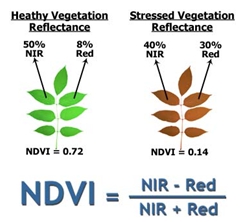 1 - No site da disciplina (bancos_exerc_aula6), baixar os arquivos do Landsat 5 referentes às bandas 3 e 4 de 17-07-2008 (observe que esses arquivos estão zipados, então, é preciso descompactá-los antes de abrir no QGIS).2 - Abrir as imagens das duas bandas no QGIS e fazer a seguinte operação utilizando a ‘Calculadora Raster’: ("LANDSAT_5_TM_20080717_219_076_L2_BAND4@1" - "LANDSAT_5_TM_20080717_219_076_L2_BAND3@1" ) /("LANDSAT_5_TM_20080717_219_076_L2_BAND4@1" + "LANDSAT_5_TM_20080717_219_076_L2_BAND3@1" )3 - Salvar o novo arquivo criado com o nome NDVI_SP_08. 4 - Alterar a simbologia da nova camada para RdYlGn. 5 - Repetir os mesmos passos para as imagens (bandas 3 e 4) do ano de 2011. Compare os dois mapas dos NDVI de 2008 e 2011 e aponte as diferenças entre eles.6 – Considere os mapas de NDVI de 2008 e 2011 e obtenha, usando a Calculadora Raster, novos mapas, para 2008 e 2011, com NDVI maior ou igual 0,5. Compare os resultados encontrados e comente.Após terminar o exercício, encaminhe o arquivo final em *.pdf para o e-mail da monitoria: monitoriahep5802@gmail.com - não se esqueça de nomear o arquivo com as suas iniciais e o número da aula, conforme explicado no início.